Отчет о проведении Недели финансовой грамотности для детей и молодежи в  МКОУ «Саидкентская СОШ».       С  17 по 24 апреля 2019 г. в нашей школе прошла неделя финансовой грамотности для детей и молодежи.Цели проведения недели: --- Сформировать  у учащихся представления о финансах простым и понятным языком; --- Объяснить, что финансы это многогранное понятие, которое включает в себя и наличие денег, и безналичные денежные ресурсы и др. формы и инструменты денежных средств, а также – финансовые отношения, связанные с расчетом денежными средствами между субъектами рынка;--- Воспитывать у учащихся уважительно отношение к деньгам;--- Сформировать умения учащихся обращаться с деньгами, вести учет доходов и расходов, составлять личный финансовый план.В рамках недели прошли следующие мероприятия:         Основная тема мероприятия в 2019 году – бережное потребление и основы сбережений, а также защита прав потребителей. Во время Недели финансовой грамотности в нашей школе проводились тематические уроки, викторина «Мир финансов», «Умеем ли мы распоряжаться деньгами» конкурс знатоков «Ты в мире финансов». Многие учащиеся 6-х и 11-х классов участвовали в конкурсе эссе на различные темы: «Что такое карманные деньги», «Какой ты потребитель», «Для чего нужна финансовая грамотность».       Мероприятия, проведѐнные в рамках Недели, привлекли внимание учащихся и родителей к важным темам экономики и, надеемся, повысили их финансовую грамотность.         Гамидов Майвудин Магомедович, учитель истории и обществознания.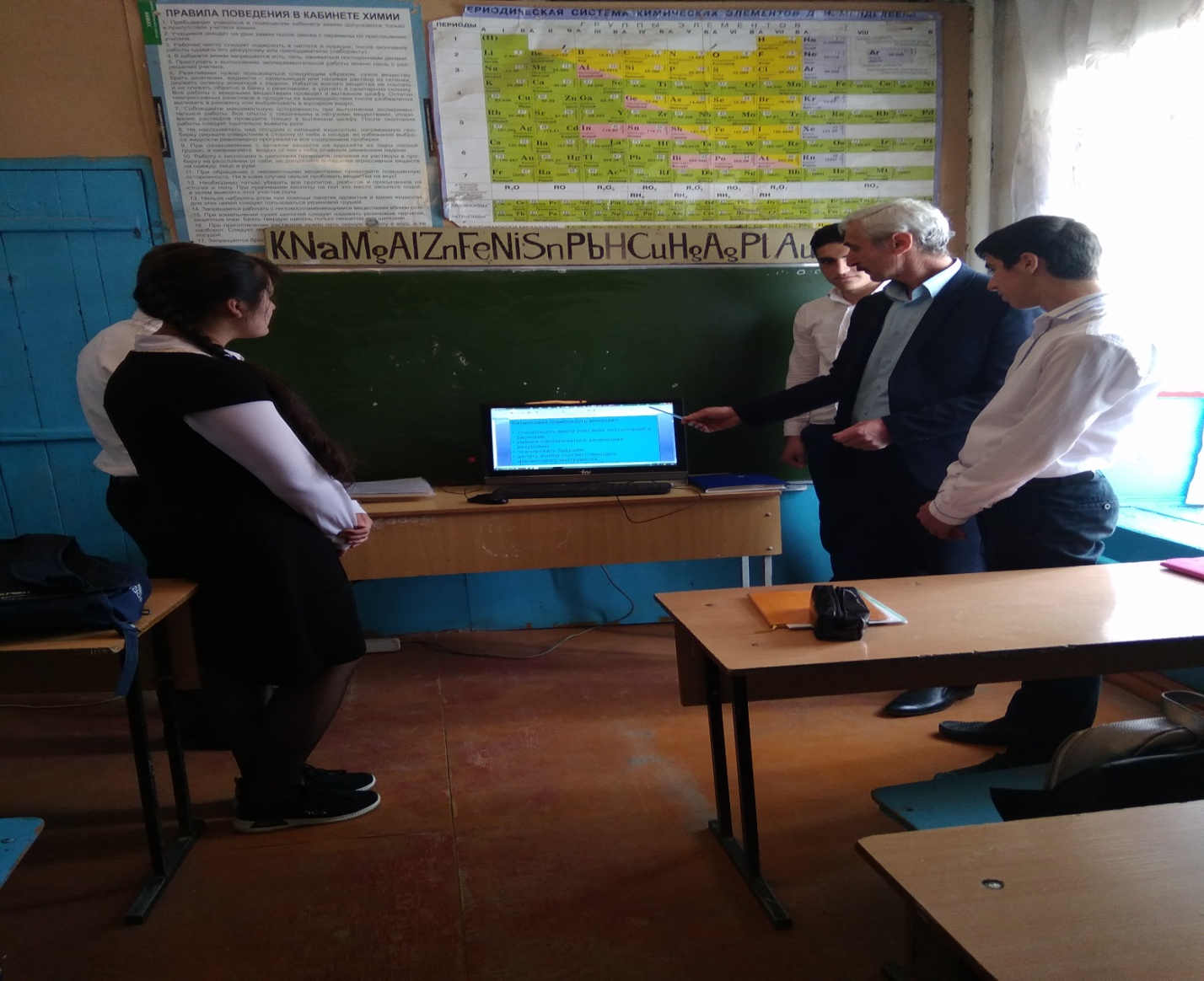 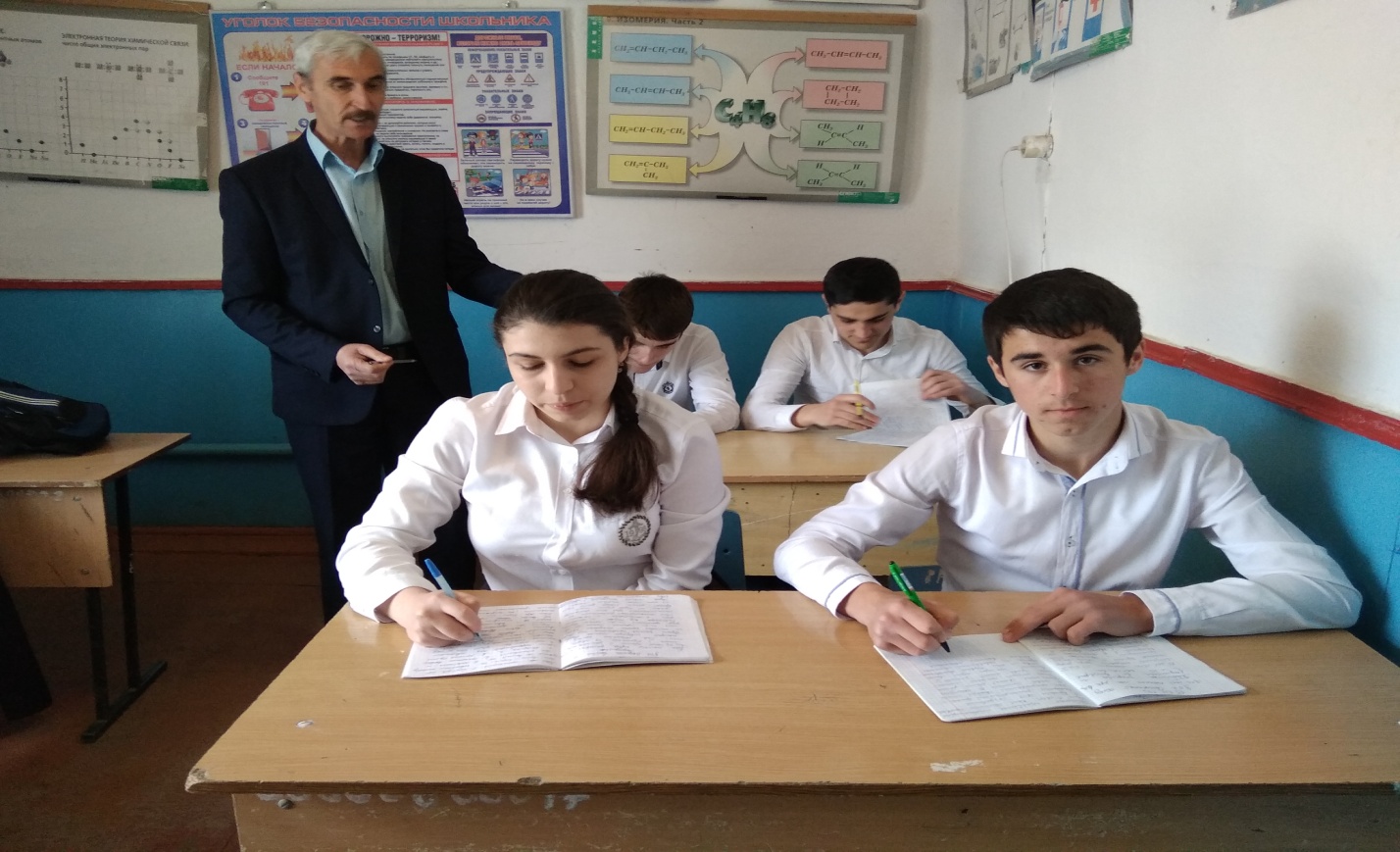 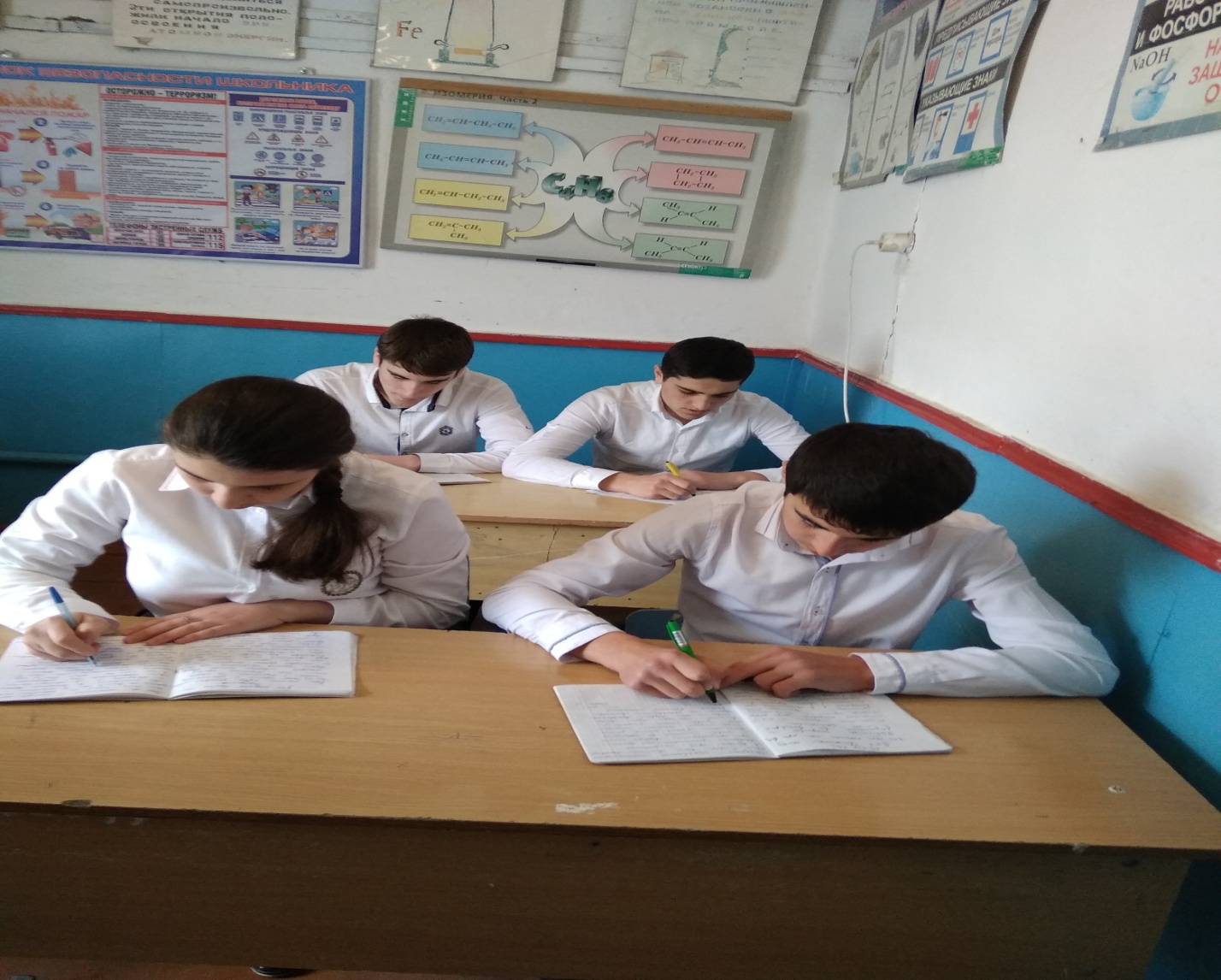 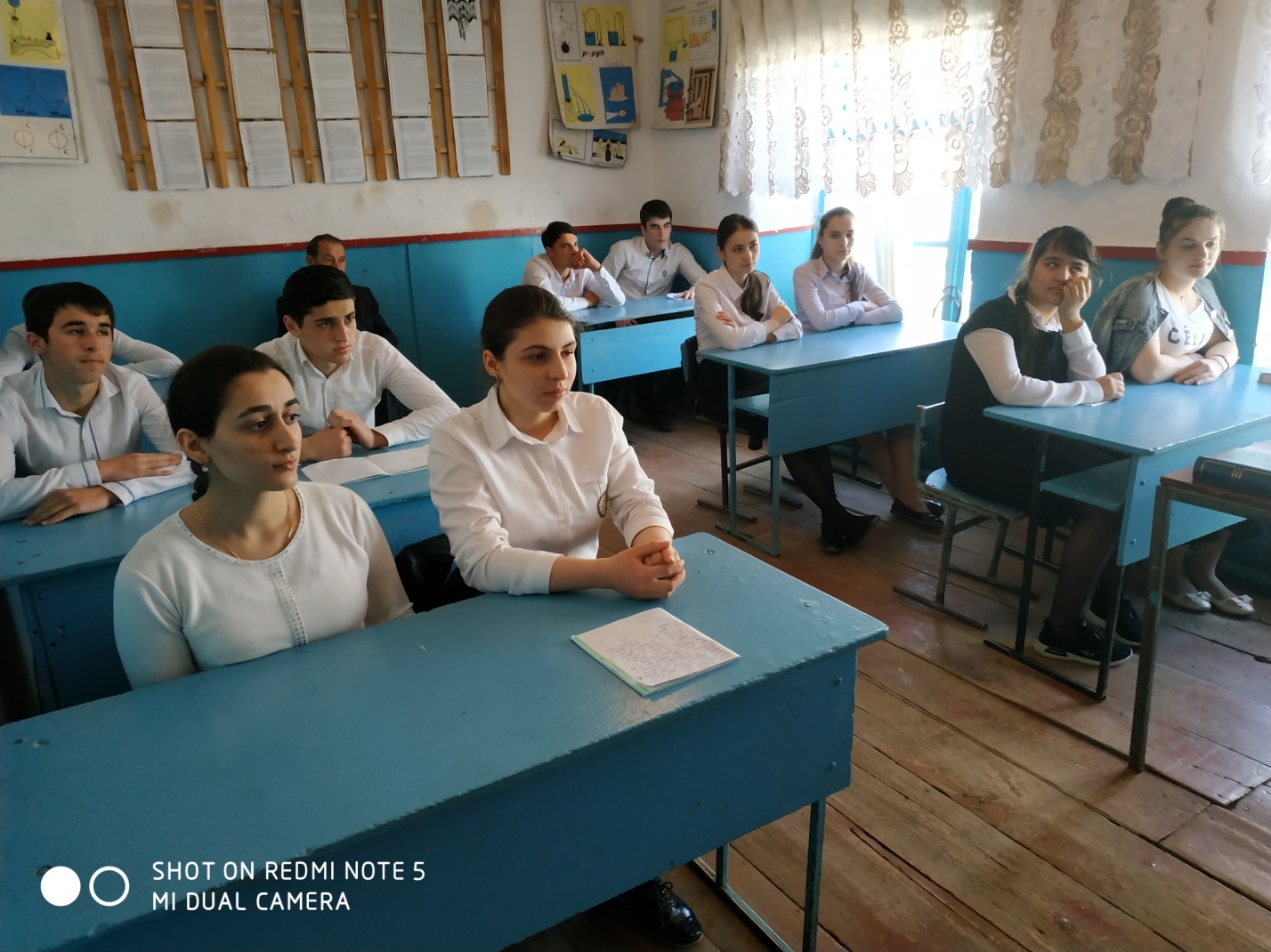 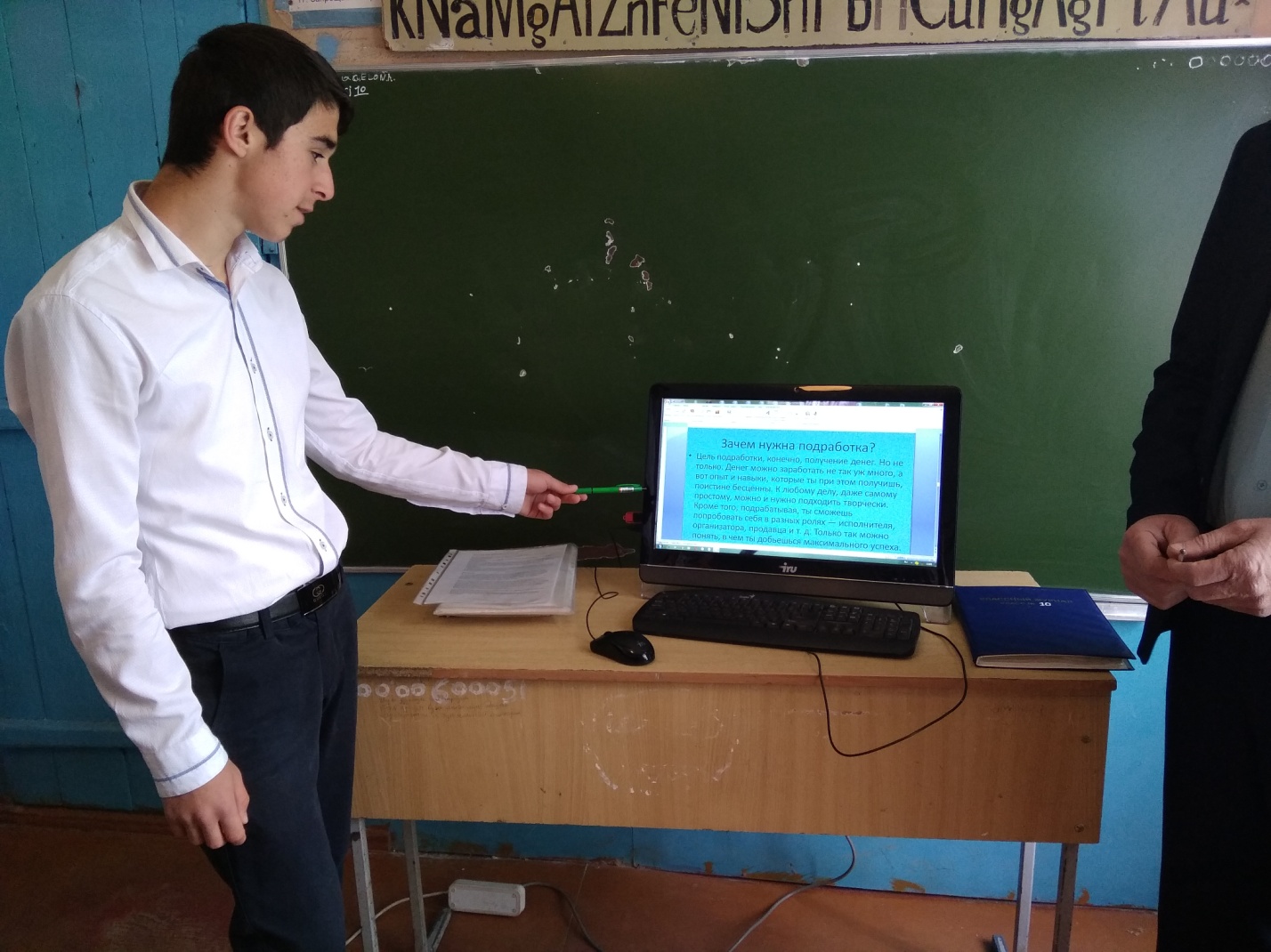 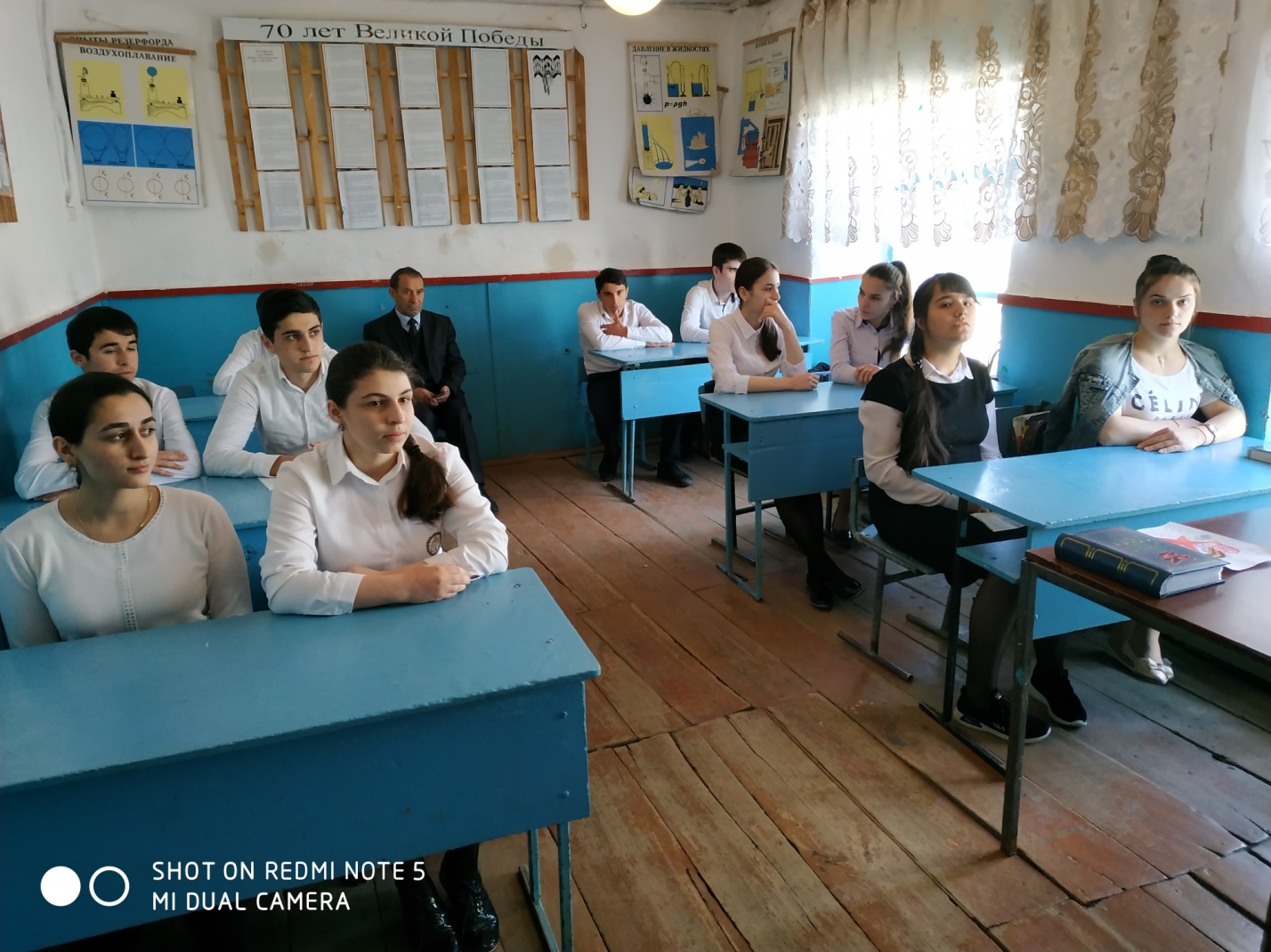 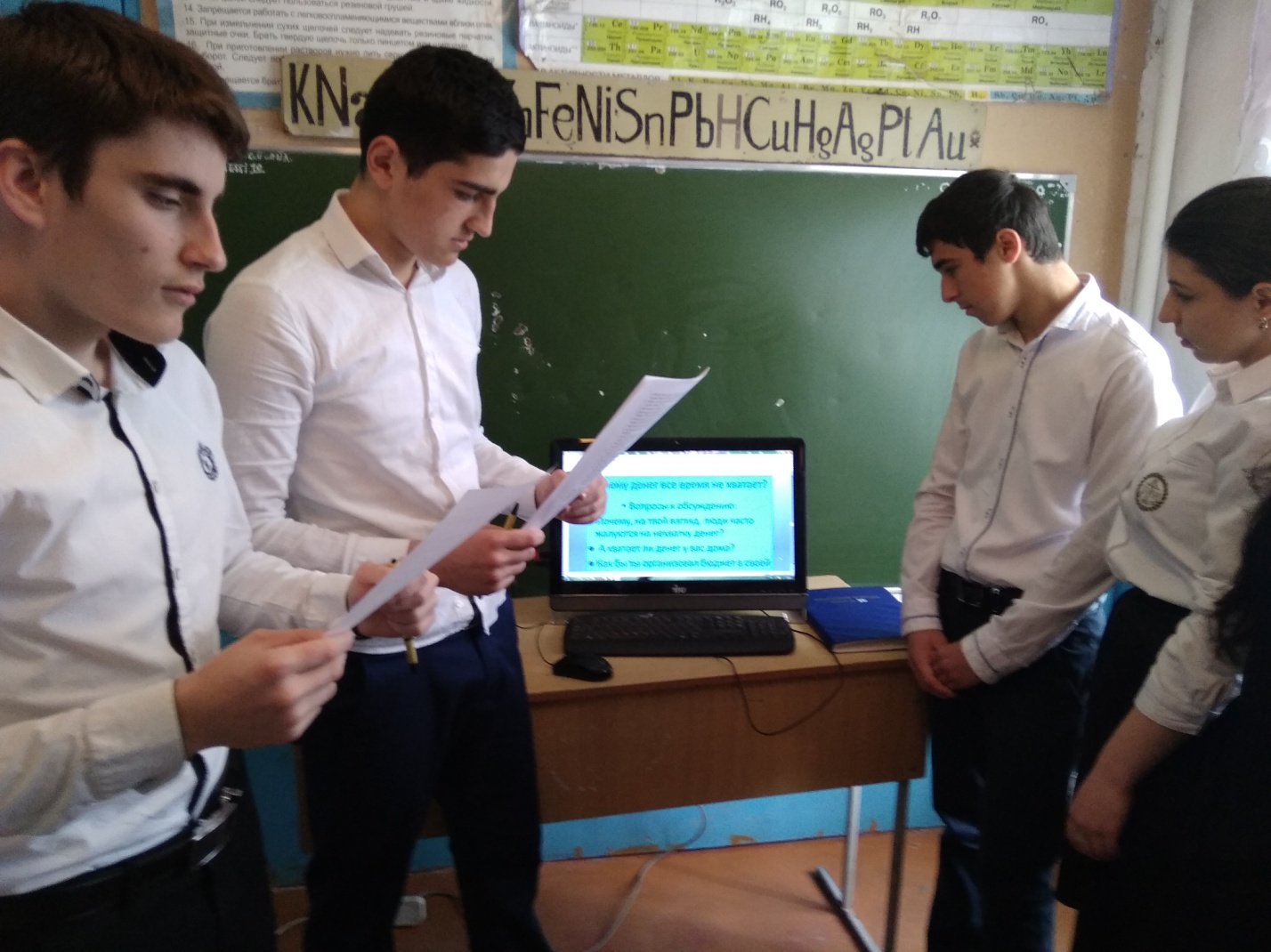 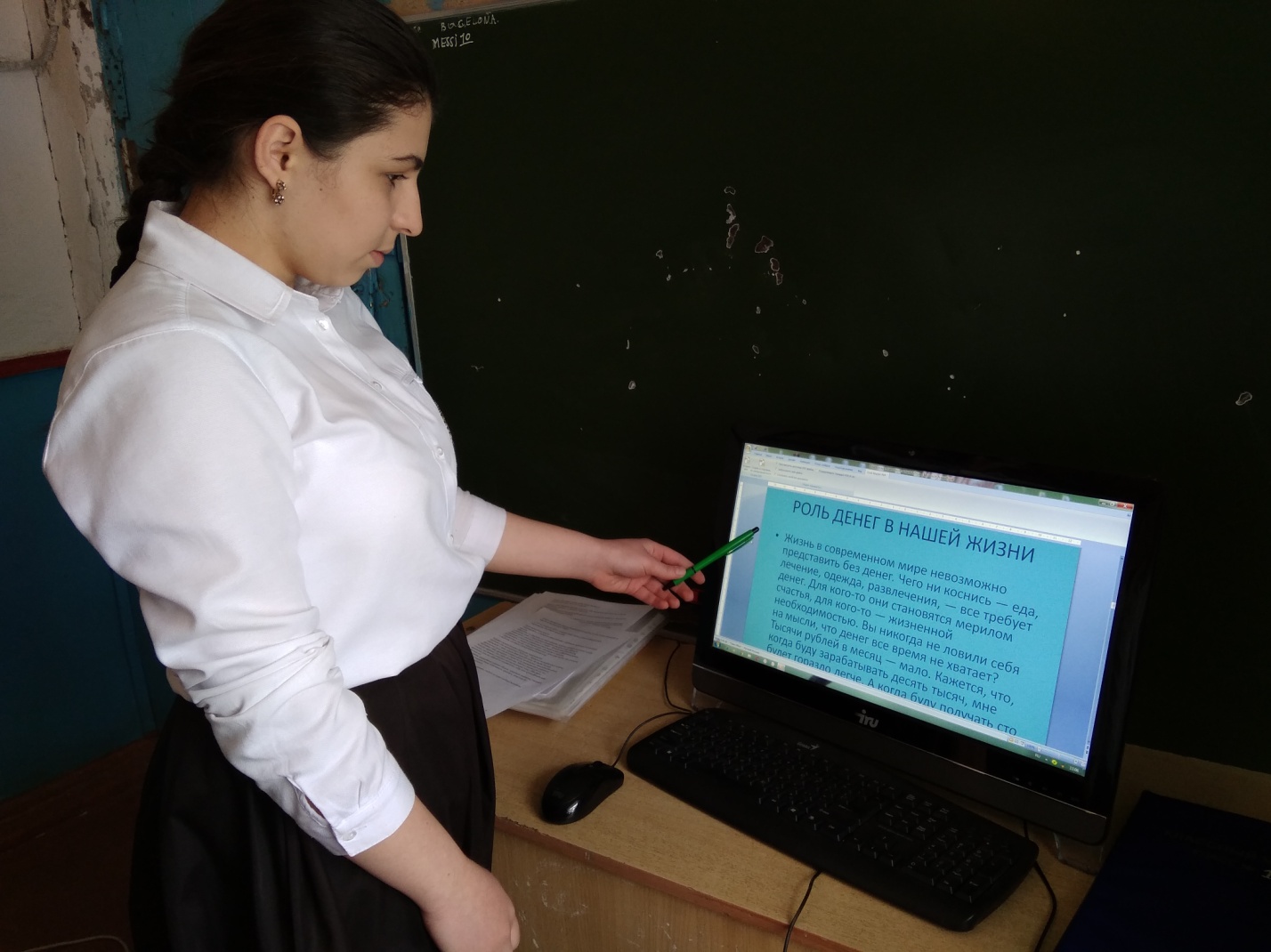 